وزارة التعليـــم العالــــي و البحـــث العلمـــي 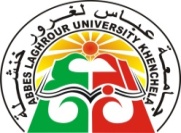 جامعة عباس لغرور – خنشلة كلية العلوم الاجتماعية و الإنسانية        العمادة                                                                                   خنشلة في : 26/04/2020العناوين الالكترونية لأساتذة كلية العلوم الاجتماعية والإنسانية1- قسم العلوم الاجتماعية 2- قسم العلوم الإنسانية  ملاحظة: نطلب من الجميع التواصل والتفاعل من أجل تعميم الفائدة العلمية.                                                                                                        عميد الكلية                                                                                                           لمنور معروفالرقماسم ولقب الأستاذالبريد الالكترونيالفريق الإداري الفريق الإداري الفريق الإداري معروف لمنور ( عميد الكلية)	maarouf.kame@yahoo.frبوقطف محمود (نائب العميد للدراسات والمسائل المرتبطة بالطلبة) mbouguetf14@hotmail.comمعيرش موسى ( نائب العميد للدراسات العليا )momaireche@yahoo.frنبيل رحال ( رئيس قسم ع.الاجتماعية ) nabilrahal343@yahoo.frرفيق خليفي( رئيس قسم ع.الإنسانية)khelifirafik4025@gmail.comسمية شحاوي ( نائب رئيس القسم) juste.sari@gmail.comليلى إيديو( نائب رئيس القسم)idiouleila@yahoo.frالشعبة: علم الاجتماع/ جميع التخصصاتالشعبة: علم الاجتماع/ جميع التخصصاتالشعبة: علم الاجتماع/ جميع التخصصاتحمزاوي سهى (مسؤول ميدان ) souha_ham@yahoo.frشنافي ليندة chenafi1504@gmail.com بن رمضان سامية  samia1975@gmail.comقرزيز محمودgz_mahmoud@yahoo.frلبرش راضية  famely-14@outlook.comبهتون نصرالدين  nacer09047175@gmail.comرحامنية سعيدة  3aida25@gmail.comاليمين شعبان  chabanelyamine1952@yahoo.comمامن فيصل  faisalmaj52@yahoo.comمناح رفيق  Rafik.manah@yahoo.comزينب مرغاد merghadzineb83@gmail.comزرمان عادل  Badisszad@gmail.comهالة لبرارة hala.socio@gmail.comسناء روابحي  rouabhi.sana@gmail.comعنصر مفيدة  zapida_anser@hotmail.comكريمة بوحريق B.kari25@yahoo.frفلاح عبود  aboud.fellah@gmail.comسامية كواشي bn_samia@yahoo.frبوبكر بن عمران  benamrane.boubakeur@yahoo.comبروكي عبد الواحد barabdelouahad@gmail.comأقطي رباب agti.socio@yahoo.comعقون عليمة  linda4069@yahoo.frميلود بن دعاس   Bendaasmiloud68@ gmail.comمصيبح سلمى  ssa782986@gmail.comالشعبة: علم النفس/ جميع التخصصاتالشعبة: علم النفس/ جميع التخصصاتالشعبة: علم النفس/ جميع التخصصاتمعروف لمنور 	maarouf.kame@yahoo.frباديس عبد القادرkadabadis@gmail.comابركان الصالح aberkanesalah78@gmail.comمعوشة عبد الحفيظ a.hafid1982@yahoo.comسعيدة بن عشي saidabenachi@yahoo.frبوعجوج الشافعي bouajjoujchafai@yahoo.frجدو عبد الحفيظdjeddou.hafed@gmail.comسارة بهلولsbahloul3@gmail.comأمزيان زبيدة zebida10@yahoo.frهامل سميرة hamelsamira@outlook.frبيروق هناء نور الهدىhananorelhouda@gmail.comبن كمشي فوزية Fouziabezai3@gmail.comالشعبة: الفلسفة/ جميع التخصصاتالشعبة: الفلسفة/ جميع التخصصاتالشعبة: الفلسفة/ جميع التخصصاتطاوطاو الشريفTaou_cher01@yahoo.fr بلكفيف سمير 	belkfifsamir@yahoo.frفرفودة فاطمةfferfouda@yahoo.frبن سهلة يمينة bensahla_a@yahoo.frمداسي مريم وفاءmi-momimo@hotmail.fr     لمين زدك aminezdake@yahoo.frنعمون مسعود philonam@yahoo.fr      مولف الطاهرmouelleftahar@gmail.comمليكة عمرون Amroun.malika@yahoo.frعلي هري Aliherri68@gmail.comطالبي عبد الحق SW.bLZ@live.fr       الرقمالاسم اللقب البريد الإلكترونيالشعبة: التاريخالشعبة: التاريخالشعبة: التاريخالشعبة: التاريخنويبن مبروكNouben.59@gmail.comصالحكليلsalahkellil@yahoo.frعليبوترعةalibouteraprof@yahoo.frعبد النورغرينةgh-abdenour@hotmail.comعبد الحليمطاهريAbdelhalimtahri7@gmail.comعبد المنعمهاملfaycelhamel@yahoo.comحسينتواتيhocinetou13@hotmail.frعز الدينبن سيفيazzedinebensifi@gmail.comسميرةنميشnemmichesamira78@hotmail.comحسينةعياديrahmoun_abdelkader@yahoo.frعبد العزيزراجعيAziraji6@gmail.comمليكةقليلmalikaKellil@gmail.comزيدطايبيtaibizeyd1@gmail.comيسينوادفليYasyacine56@gmail.comعبد القادررحمونrahmoun_abdelkader@yahoo.frليلىبوشعيبyassinephilo@yahoo.frطاهرمنزلtaharmenzel@gmail.comشعبة : علوم الإعلام والاتصال/ جميع التخصصاتشعبة : علوم الإعلام والاتصال/ جميع التخصصاتشعبة : علوم الإعلام والاتصال/ جميع التخصصاتشعبة : علوم الإعلام والاتصال/ جميع التخصصاتطارقطرادtradtarek@live.frطارقسعيديSaiditariq1985@gmail.comعبد الحليمعمارةHalimitfc82@yahoo.comجمالقواسchir690@yahoo.frمحمدعلاوةallaoua.04@gmail.comخالدمنصرmenaceurk@gmail.comغاليةغضبانGhalia.ghodbane@yahoo.comزينةجدعونdjadoaun.zina@yahoo.comسهيلةدهمانيsouhailadehmani@gmail.comابراهيمبريكBrah.brik@hotmail.frلطيفةنسيغاويnessighaoui.latifa@gmail.comشهرزادسوفيSoufi-chahrazed@hotmail.comزكيةمناصرةHayet0592@yahoo.frوردةبن عمرPro_media19@yahoo.fr